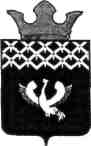 Российская ФедерацияСвердловская областьДума муниципального образованияБайкаловского сельского поселения17-е заседание 3-го созывас. Байкалово РЕШЕНИЕ                                                   30.12. 2014 г.  № 78О БЮДЖЕТЕ МУНИЦИПАЛЬНОГО ОБРАЗОВАНИЯБАЙКАЛОВСКОГО СЕЛЬСКОГО ПОСЕЛЕНИЯНА 2015 ГОД И ПЛАНОВЫЙ ПЕРИОД 2016 И 2017 ГОДОВНа основании Бюджетного кодекса Российской Федерации,    Областного закона от 03  декабря 2014 года № 111 - ОЗ  «Об областном бюджете на 2015 год и плановый период 2016 и 2017 годов», решения Думы муниципального образования Байкаловский   муниципальный   район от  24  декабря 2014 года № 199 «О бюджете муниципального образования Байкаловский муниципальный район на 2015 год и плановый период 2016 и 2017 годы», решения Думы муниципального образования от 27 декабря 2013 года № 36 «Об утверждении Положения о бюджетном процессе в муниципальном образовании Байкаловского сельского поселения», прогноза  социально-экономического развития муниципального образования Байкаловского сельского поселения на 2015 год, учитывая результаты публичного обсуждения проекта решения Думы «О бюджете муниципального образования Байкаловского сельского поселения на 2015 год и плановый период 2016 и 2017 годов», отраженные в Протоколе от 29 декабря 2014 года № 2 , руководствуясь статьей 22  Устава муниципального образования Байкаловского сельского поселения, Дума муниципального образования Байкаловского сельского поселенияРЕШИЛА:Раздел 1 ОБЩИЕ ПОЛОЖЕНИЯ1. Установить общий объем доходов муниципального бюджета: 1) 90133,7 тысячи рублей, в том числе объем межбюджетных трансфертов, получаемых  из вышестоящих бюджетов, в сумме 72124,9 тысячи рублей, на 2015 год;2) 80726,6 тысяч рублей, в том числе объем межбюджетных трансфертов, получаемых  из вышестоящих бюджетов, в сумме 62464,1 тысячи рублей, на 2016 год;3) 85074,9 тысячи рублей, в том числе объем межбюджетных трансфертов, получаемых  из вышестоящих бюджетов, в сумме 66056,7 тысяч рублей, на 2017 год.2. Установить общий объем  расходов муниципального бюджета:1)    90133,7 тысяч рублей на 2015 год;2) 80726,6 тысяч рублей, в том числе общий объем условно утвержденных расходов 1965,9  тысяч рублей, на 2016 год;3) 85074,9 тысяч рублей, в том числе общий объем условно утвержденных расходов 4129 тысяч рублей, на 2017 год.3. Установить превышение расходов над доходами бюджета муниципального бюджета (дефицит):1) 0 тысяч рублей на 2015 год;2) 0 тысяч рублей на 2016 год;3) 0 тысяч рублей на 2017 год.4. Установить предельный объем муниципального долга:1) 0 тысяч рублей на 2015 год;2) 0 тысяч рублей на 2016 год;3) 0 тысяч рублей на 2017год.5. Установить верхний предел муниципального долга по долговым обязательствам:1) по состоянию  на 1 января 2016 года  0 рублей, в том числе верхний предел долга по муниципальным гарантиям 0 рублей;2) по состоянию  на 1 января 2017 года  0 рублей, в том числе верхний предел долга по муниципальным гарантиям 0 рублей;3) по состоянию  на 1 января 2018 года  0 рублей, в том числе верхний предел долга по муниципальным гарантиям 0 рублей.6. Установить  объём расходов на обслуживание муниципального долга:1) 0 тысяч рублей на 2015 год;2) 0 тысяч рублей на 2016год;3) 0 тысяч рублей на 2017 год.7. Установить размер резервного фонда местной администрации:1) 220,0 тысяч рублей на 2015 год;2) 229,9тысяч рублей на 2016 год;3) 239,8тысяч рублей на 2017 год.Раздел П  ДОХОДЫ  МУНИЦИПАЛЬНОГО  БЮДЖЕТА1. Установить на 2015-2017 годы нормативы зачисления доходов между бюджетами бюджетной системы Российской федерации, которые не установлены бюджетным законодательством Российской Федерации (приложение 1).2. Утвердить свод доходов муниципального бюджета на 2015 год (приложение 2). 3. Утвердить свод доходов муниципального бюджета на 2016 и 2017 годы (приложение 3).4. Утвердить перечень главных администраторов доходов муниципального бюджета (приложение 4). Раздел Ш  РАСХОДЫ  МУНИЦИПАЛЬНОГО  БЮДЖЕТА 	1. Утвердить свод расходов муниципального бюджета на 2015 год (приложение 5).2. Утвердить свод расходов муниципального бюджета на 2016 и 2017 годы (приложение 6).3. Утвердить распределение бюджетных ассигнований в ведомственной структуре расходов муниципального бюджета на 2015 год (приложение 7).4. Утвердить распределение бюджетных ассигнований в ведомственной структуре расходов муниципального бюджета на 2016 и 2017 годы (приложение 8).5. Утвердить распределение бюджетных ассигнований на реализацию муниципальных программ на 2015 год (приложение 9).6. Утвердить распределение бюджетных ассигнований на реализацию муниципальных программ на 2016 и 2017 годы (приложение 10).7. Утвердить общий объем бюджетных ассигнований, направляемых из муниципального бюджета на исполнение публичных нормативных обязательств:   1)  0 тысяч рублей на 2015 год;   2)  0 тысяч рублей на 2016 год;   3)  0 тысяч рублей на 2017 год;8. Утвердить объем бюджетных ассигнований муниципального Дорожного фонда:6119,8 тысяч рублей, в том числе за счет акцизов на нефтепродукты 4314,0 тысяч рублей, за счет остальных налоговых и неналоговых доходов 1805,8 тысячи рублей, на  2015 год;6352,3 тысячи рублей, в том числе за счет акцизов на нефтепродукты 4314,0 тысяч рублей, за счет остальных налоговых и неналоговых доходов  2038,3 тысяч рублей, на  2016 год;6670,1 тысяч рублей, в том числе за счет акцизов на нефтепродукты 4314,0 тысяч рублей, за счет остальных налоговых и неналоговых доходов 2356,1 тысяч рублей, на  2017 год. Раздел 1V МУНИЦИПАЛЬНЫЙ ВНУТРЕННИЙ ДОЛГ1. Муниципальные внутренние заимствования муниципального образования в 2015 году осуществляются в соответствии с Программой муниципальных внутренних заимствований на 2015 год (приложение 11).2. Муниципальные внутренние заимствования муниципального образования в 2016 и 2017 годах осуществляются в соответствии с Программой муниципальных внутренних заимствований на 2016 и 2017 годы (приложение 12).3. Утвердить программу муниципальных гарантий на 2015 год (приложение 13).4. Утвердить программу муниципальных гарантий на 2016 и 2017 годы (приложение 14).Раздел V  ПОСТУПЛЕНИЯ ИЗ ИСТОЧНИКОВ ВНУТРЕННЕГО ФИНАНСИРОВАНИЯ ДЕФИЦИТА БЮДЖЕТА1. Утвердить свод источников внутреннего финансирования дефицита муниципального бюджета на 2015 год (приложение 15). 2. Утвердить свод источников внутреннего финансирования дефицита муниципального бюджета на 2016 и 2017 годы (приложение 16).  3.Утвердить перечень главных администраторов источников финансирования  дефицита муниципального бюджета (приложение 17).Раздел VI  ЗАКЛЮЧИТЕЛЬНЫЕ ПОЛОЖЕНИЯ             1. В ходе исполнения местного бюджета показатели сводной бюджетной росписи могут быть изменены по решению руководителя финансового органа без внесения  изменений в решение о бюджете наряду со случаями, предусмотренными бюджетным законодательством Российской Федерации по следующим основаниям:             1.1 необходимость предоставления муниципальным служащим выплат, предусмотренных законодательством Российской Федерации и Свердловской области о муниципальной службе за исключением выплат, осуществляемых за счет фонда оплаты труда и при направлении муниципальных служащих в командировки;             1.2 принятия нормативных правовых актов, принятия в установленном порядке иных решений органами исполнительной власти Свердловской области, предусматривающих предоставление (сокращение предоставления) межбюджетных трансфертов из других бюджетов бюджетной системы Российской Федерации в местный бюджет; 1.3 необходимость перераспределения бюджетных ассигнований, предусмотренных главному распорядителю средств местного бюджета по соответствующей целевой статье бюджета (муниципальной программе и непрограммному  направлению деятельности) между видами расходов бюджета этой целевой статьи бюджета (муниципальной программы и непрограммному направлению деятельности) при образовании экономии  в ходе исполнения местного бюджета по исполнению бюджетных ассигнований, предусмотренных главному распорядителю бюджетных средств местного бюджета, по отдельным видам расходов бюджета этой целевой статьи бюджета (муниципальной программе и непрограммному направлению деятельности);1.4 необходимости перераспределения бюджетных ассигнований, предусмотренных главному распорядителю средств местного бюджета на финансовое обеспечение мероприятий, предусмотренных муниципальной программой, между муниципальными учреждениями различных типов;1.5 необходимости уменьшения бюджетных ассигнований, предусмотренных главному распорядителю средств на  предоставление межбюджетных трансфертов сельским бюджетам, имеющих целевое назначение, при применении финансовым органом такой бюджетной меры принуждения, как сокращение предоставления межбюджетных трансфертов (за исключением субвенций);1.6 необходимости перераспределения бюджетных ассигнований, предусмотренных главному распорядителю средств местного бюджета в связи с исполнением предписаний контролирующих органов, предусматривающих обращение взыскания на средства местного бюджета;1.7.  необходимости перераспределения бюджетных ассигнований, предусмотренных главному распорядителю средств местного бюджета в связи с прекращением действия утвержденных показателей сводной бюджетной росписи планового периода.              2. Средства от приносящей доход деятельности, получаемые муниципальными казенными учреждениями, а также безвозмездные поступления от физических и юридических лиц (в том числе добровольные пожертвования), зачисляются в доход бюджета муниципального образования Байкаловского сельского поселения.             3. Установить, что не использованные по состоянию на 1  января  2015 года остатки межбюджетных трансфертов, предоставленных из бюджета сельского поселения бюджету муниципального района в форме иных межбюджетных трансфертов, имеющих целевое назначение,  подлежат возврату в бюджет сельского поселения не позднее 1 апреля 2015 года.               4. Настоящее решение вступает в силу с 1 января 2015 года,  подлежит официальному опубликованию в средствах массовой информации  и размещению на официальном сайте МО Байкаловского сельского поселения в сети «Интернет».             5. Контроль над выполнением данного решения возложить на постоянную комиссию по бюджету, финансовой, экономической и налоговой политике. Глава муниципального образованияБайкаловского сельского поселения				     Л.Ю.Пелевина30 декабря 2014 годаПредседатель Думы муниципального образованияБайкаловского сельского поселения                                             С.В.Кузеванова30 декабря 2014 годаПриложение 2
к решению Думы муниципального
образования Байкаловского сельского поселения
№ 78  от  30 декабря 2014 года   «О бюджете муниципального
образования Байкаловского сельского поселения на
2015 год и плановый период 2016 и 2017 годов»Приложение 2
к решению Думы муниципального
образования Байкаловского сельского поселения
№ 78  от  30 декабря 2014 года   «О бюджете муниципального
образования Байкаловского сельского поселения на
2015 год и плановый период 2016 и 2017 годов»Приложение 2
к решению Думы муниципального
образования Байкаловского сельского поселения
№ 78  от  30 декабря 2014 года   «О бюджете муниципального
образования Байкаловского сельского поселения на
2015 год и плановый период 2016 и 2017 годов»Приложение 2
к решению Думы муниципального
образования Байкаловского сельского поселения
№ 78  от  30 декабря 2014 года   «О бюджете муниципального
образования Байкаловского сельского поселения на
2015 год и плановый период 2016 и 2017 годов»Приложение 2
к решению Думы муниципального
образования Байкаловского сельского поселения
№ 78  от  30 декабря 2014 года   «О бюджете муниципального
образования Байкаловского сельского поселения на
2015 год и плановый период 2016 и 2017 годов»Свод доходов муниципального бюджета на 2015 годСвод доходов муниципального бюджета на 2015 годСвод доходов муниципального бюджета на 2015 годСвод доходов муниципального бюджета на 2015 годСвод доходов муниципального бюджета на 2015 годНо-мер стро-киКодНаименование группы, подгруппы, статьи, подстатьи или элемента доходовСумма, в тысячах рублей                Сумма, в тысячах рублей                123441000 1 00 00000 00 0000 000НАЛОГОВЫЕ И НЕНАЛОГОВЫЕ ДОХОДЫ18 008,818 008,82000 1 01 00000 00 0000 000НАЛОГИ НА ПРИБЫЛЬ, ДОХОДЫ5 253,05 253,03000 1 01 02000 01 0000 110Налог на доходы физических лиц5 253,05 253,04000 1 03 00000 00 0000 000НАЛОГИ НА ТОВАРЫ (РАБОТЫ,УСЛУГИ), РЕАЛИЗУЕМЫЕ НА ТЕРРИТОРИИ РОССИЙСКОЙ ФЕДЕРАЦИИ4 314,04 314,05000 1 03 02000 01 0000 110Акцизы по подакцизным товарам (продукции), производимым на территории Российской Федерации4 314,04 314,06000 1 05 00000 00 0000 000НАЛОГИ НА СОВОКУПНЫЙ ДОХОД16,816,87000 1 05 03000 01 0000 110Единый сельскохозяйственный налог16,816,88000 1 06 00000 00 0000 000НАЛОГИ НА ИМУЩЕСТВО3 850,03 850,09000 1 06 01030 10 0000 110Налог на имущество физических лиц, взимаемый по ставкам применяемым к объектам налогообложения, расположенным в границах поселений1 000,01 000,010000 1 06 06013 10 0000 110Земельный налог, взимаемый по ставкам, установленным в соответствии с подпунктом 1 пункта 1 статьи 394 НК РФ и применяемым к объектам налогообложения, расположенным в границах поселений600,0600,011000 1 06 06023 10 0000 110Земельный налог, взимаемый по ставкам, установленным в соответствии с подпунктом 2 пункта 1 статьи 394 НК РФ и применяемым к объектам налогообложения, расположенным в границах поселений2 250,02 250,012000 1 11 00000 00 0000 000ДОХОДЫ ОТ ИСПОЛЬЗОВАНИЯ ИМУЩЕСТВА, НАХОДЯЩЕГОСЯ В ГОСУДАРСТВЕННОЙ И МУНИЦИПАЛЬНОЙ СОБСТВЕННОСТИ4 006,04 006,013000 1 11 05025 10 0000 120Доходы, получаемые в виде арендной платы, а также средства от продажи права на заключение договоров аренды за земли, находящиеся в собственности поселений (за исключением земельных участков муниципальных бюджетных и автономных учреждений)8,08,014000 1 11 05075 10 0000 120Доходы от сдачи в аренду имущества, составляющего казну поселений (за исключением земельных участков)3 998,03 998,015000 1 14 00000 00 0000 000ДОХОДЫ ОТ ПРОДАЖИ МАТЕРИАЛЬНЫХ И НЕМАТЕРИАЛЬНЫХ АКТИВОВ475,0475,016000 1 14 02053 10 0000 410Доходы от реализации иного имущества, находящегося в собственности поселений (за исключением имущества муниципальных бюджетных и автономных учреждений, а также имущества муниципальных унитарных предприятий, в том числе казенных) в части реализации основных средств по указанному имуществу473,0473,017000 1 14 06025 10 0000 430Доходы от продажи земельных участков, находящихся в собственности поселений (за исключением земельных участков муниципальных бюджетных и автономных учреждений)2,02,018000 1 16 00000 00 0000 000ШТРАФЫ, САНКЦИИ, ВОЗМЕЩЕНИЕ УЩЕРБА94,094,019000 1 16 51040 02 0000 140Денежные взыскания (штрафы), установленные     законами субъектов Российской  Федерации  за   несоблюдение муниципальных правовых актов, зачисляемые в бюджеты поселений14,014,020000 1 16 90050 10 0000 140Прочие поступления от денежных взысканий (штрафов) и иных сумм в возмещение ущерба, зачисляемые в бюджеты поселений80,080,021000 2 02 00000 00 0000 000БЕЗВОЗМЕЗДНЫЕ ПОСТУПЛЕНИЯ ОТ ДРУГИХ БЮДЖЕТОВ БЮДЖЕТНОЙ СИСТЕМЫ РОССИЙСКОЙ ФЕДЕРАЦИИ72 124,972 124,922000 2 02 03000 00 0000 151СУБВЕНЦИИ БЮДЖЕТАМ СУБЪЕКТОВ РОССИЙСКОЙ ФЕДЕРАЦИИ И МУНИЦИПАЛЬНЫХ ОБРАЗОВАНИЙ435,0435,023000 2 02 03015 10 0000 151Субвенции бюджетам поселений на осуществление первичного воинского учета на территориях, где отсутствуют военные комиссариаты435,0435,024000 2 02 04000 00 0000 151ИНЫЕ МЕЖБЮДЖЕТНЫЕ ТРАНСФЕРТЫ71 689,971 689,925000 2 02 04012 10 0000 151Межбюджетные трансферты, передаваемые бюджетам поселений для компенсации дополнительных расходов, возникших в результате решений, принятых органами власти другого уровня <1>14 808,614 808,626000 2 02 04999 10 0000 151Прочие межбюджетные трансферты, передаваемые бюджетам поселений <2>56 881,356 881,327ИТОГО ДОХОДОВ:90 133,790 133,7<1>По данной строке указаны:Иные межбюджетные трансферты бюджетам сельских поселений на комплектование книжных фондов муниципальных библиотек в рамках подпрограммы "Развитие культуры муниципального образования Байкаловский муниципальный район"Иные межбюджетные трансферты бюджетам сельских поселений на комплектование книжных фондов муниципальных библиотек в рамках подпрограммы "Развитие культуры муниципального образования Байкаловский муниципальный район"50,050,0Иные межбюджетные трансферты бюджетам сельских поселений на поддержку и развитие материально-технической базы учреждений культуры в рамках подпрограммы "Развитие культуры муниципального образования Байкаловский муниципальный район"Иные межбюджетные трансферты бюджетам сельских поселений на поддержку и развитие материально-технической базы учреждений культуры в рамках подпрограммы "Развитие культуры муниципального образования Байкаловский муниципальный район"1 355,01 355,0Иные межбюджетные трансферты бюджетам сельских поселений на поддержку и развитие материально-технической базы Байкаловского краеведческого музея в рамках подпрограммы "Развитие культуры муниципального образования Байкаловский муниципальный район"Иные межбюджетные трансферты бюджетам сельских поселений на поддержку и развитие материально-технической базы Байкаловского краеведческого музея в рамках подпрограммы "Развитие культуры муниципального образования Байкаловский муниципальный район"150,0150,0Иные межбюджетные трансферты бюджетам сельских поселений на обустройство и устройство колодцев в рамках подпрограммы "Осуществление мероприятий по охране окружающей среды и обеспечению экологической безопасности населения в муниципальном образовании Байкаловский муниципальный район"Иные межбюджетные трансферты бюджетам сельских поселений на обустройство и устройство колодцев в рамках подпрограммы "Осуществление мероприятий по охране окружающей среды и обеспечению экологической безопасности населения в муниципальном образовании Байкаловский муниципальный район"101,6101,6Иные межбюджетные трансферты бюджетам сельских поселений на долевое участие в строительстве жилья для молодых специалистов бюджетной сферы в рамках подпрограммы "Устойчивое развитие сельских территорий Байкаловского района"Иные межбюджетные трансферты бюджетам сельских поселений на долевое участие в строительстве жилья для молодых специалистов бюджетной сферы в рамках подпрограммы "Устойчивое развитие сельских территорий Байкаловского района"12 000,012 000,0Иные межбюджетные трансферты бюджетам сельских поселений на организацию транспортного обслуживания населения в рамках подпрограммы "Развитие транспортного и дорожного комплекса муниципального образования Байкаловский муниципальный район"Иные межбюджетные трансферты бюджетам сельских поселений на организацию транспортного обслуживания населения в рамках подпрограммы "Развитие транспортного и дорожного комплекса муниципального образования Байкаловский муниципальный район"1 152,01 152,0<2>По данной строке указаны:Иные межбюджетные трансферты на осуществление государственного полномочия по определению перечня лиц, уполномоченных составлять протоколы об административных правонарушениях, предусмотренных Законом Свердловской областиИные межбюджетные трансферты на осуществление государственного полномочия по определению перечня лиц, уполномоченных составлять протоколы об административных правонарушениях, предусмотренных Законом Свердловской области0,10,1Иные межбюджетные трансферты бюджетам сельских поселений для финансового обеспечения расходных полномочийИные межбюджетные трансферты бюджетам сельских поселений для финансового обеспечения расходных полномочий56 881,256 881,2Приложение 3к решению Думы муниципального
образования Байкаловского сельского поселения
№78 от  30.12.2014г. «О бюджете муниципального
образования Байкаловского сельского поселения на
2015 год и плановый период 2016 и 2017 годов»Приложение 3к решению Думы муниципального
образования Байкаловского сельского поселения
№78 от  30.12.2014г. «О бюджете муниципального
образования Байкаловского сельского поселения на
2015 год и плановый период 2016 и 2017 годов»Приложение 3к решению Думы муниципального
образования Байкаловского сельского поселения
№78 от  30.12.2014г. «О бюджете муниципального
образования Байкаловского сельского поселения на
2015 год и плановый период 2016 и 2017 годов»Приложение 3к решению Думы муниципального
образования Байкаловского сельского поселения
№78 от  30.12.2014г. «О бюджете муниципального
образования Байкаловского сельского поселения на
2015 год и плановый период 2016 и 2017 годов»Приложение 3к решению Думы муниципального
образования Байкаловского сельского поселения
№78 от  30.12.2014г. «О бюджете муниципального
образования Байкаловского сельского поселения на
2015 год и плановый период 2016 и 2017 годов»Приложение 3к решению Думы муниципального
образования Байкаловского сельского поселения
№78 от  30.12.2014г. «О бюджете муниципального
образования Байкаловского сельского поселения на
2015 год и плановый период 2016 и 2017 годов»Приложение 3к решению Думы муниципального
образования Байкаловского сельского поселения
№78 от  30.12.2014г. «О бюджете муниципального
образования Байкаловского сельского поселения на
2015 год и плановый период 2016 и 2017 годов»Приложение 3к решению Думы муниципального
образования Байкаловского сельского поселения
№78 от  30.12.2014г. «О бюджете муниципального
образования Байкаловского сельского поселения на
2015 год и плановый период 2016 и 2017 годов»Свод доходов муниципального бюджета на 2016 и 2017 годыСвод доходов муниципального бюджета на 2016 и 2017 годыСвод доходов муниципального бюджета на 2016 и 2017 годыСвод доходов муниципального бюджета на 2016 и 2017 годыНо-мер стро-киКодНаименование группы, подгруппы, статьи, подстатьи или элемента доходовСумма, в тысячах рублей                Сумма, в тысячах рублей                Сумма, в тысячах рублей                Сумма, в тысячах рублей                Сумма, в тысячах рублей                Но-мер стро-киКодНаименование группы, подгруппы, статьи, подстатьи или элемента доходовна 2016 годна 2016 годна 2017 годна 2017 годна 2017 год123445551000 1 00 00000 00 0000 000НАЛОГОВЫЕ И НЕНАЛОГОВЫЕ ДОХОДЫ18 262,518 262,519 018,219 018,219 018,22000 1 01 00000 00 0000 000НАЛОГИ НА ПРИБЫЛЬ, ДОХОДЫ5 531,05 531,05 868,05 868,05 868,03000 1 01 02000 01 0000 110Налог на доходы физических лиц5 531,05 531,05 868,05 868,05 868,04000 1 03 00000 00 0000 000НАЛОГИ НА ТОВАРЫ (РАБОТЫ,УСЛУГИ), РЕАЛИЗУЕМЫЕ НА ТЕРРИТОРИИ РОССИЙСКОЙ ФЕДЕРАЦИИ4 314,04 314,04 314,04 314,04 314,05000 1 03 02000 01 0000 110Акцизы по подакцизным товарам (продукции), производимым на территории Российской Федерации4 314,04 314,04 314,04 314,04 314,06000 1 05 00000 00 0000 000НАЛОГИ НА СОВОКУПНЫЙ ДОХОД17,517,518,218,218,27000 1 05 03000 01 0000 110Единый сельскохозяйственный налог17,517,518,218,218,28000 1 06 00000 00 0000 000НАЛОГИ НА ИМУЩЕСТВО3 945,03 945,04 052,04 052,04 052,09000 1 06 01030 10 0000 110Налог на имущество физических лиц, взимаемый по ставкам применяемым к объектам налогообложения, расположенным в границах поселений1 013,01 013,01 026,01 026,01 026,010000 1 06 06013 10 0000 110Земельный налог, взимаемый по ставкам, установленным в соответствии с подпунктом 1 пункта 1 статьи 394 НК РФ и применяемым к объектам налогообложения, расположенным в границах поселений617,0617,0637,0637,0637,011000 1 06 06023 10 0000 110Земельный налог, взимаемый по ставкам, установленным в соответствии с подпунктом 2 пункта 1 статьи 394 НК РФ и применяемым к объектам налогообложения, расположенным в границах поселений2 315,02 315,02 389,02 389,02 389,012000 1 11 00000 00 0000 000ДОХОДЫ ОТ ИСПОЛЬЗОВАНИЯ ИМУЩЕСТВА, НАХОДЯЩЕГОСЯ В ГОСУДАРСТВЕННОЙ И МУНИЦИПАЛЬНОЙ СОБСТВЕННОСТИ4 023,04 023,04 042,04 042,04 042,013000 1 11 05025 10 0000 120Доходы, получаемые в виде арендной платы, а также средства от продажи права на заключение договоров аренды за земли, находящиеся в собственности поселений (за исключением земельных участков муниципальных бюджетных и автономных учреждений)8,08,08,08,08,014000 1 11 05075 10 0000 120Доходы от сдачи в аренду имущества, составляющего казну поселений (за исключением земельных участков)4 015,04 015,04 034,04 034,04 034,015000 1 14 00000 00 0000 000ДОХОДЫ ОТ ПРОДАЖИ МАТЕРИАЛЬНЫХ И НЕМАТЕРИАЛЬНЫХ АКТИВОВ332,0332,0618,0618,0618,016000 1 14 02053 10 0000 410Доходы от реализации иного имущества, находящегося в собственности поселений (за исключением имущества муниципальных бюджетных и автономных учреждений, а также имущества муниципальных унитарных предприятий, в том числе казенных) в части реализации основных средств по указанному имуществу330,0330,0615,0615,0615,017000 1 14 06025 10 0000 430Доходы от продажи земельных участков, находящихся в собственности поселений (за исключением земельных участков муниципальных бюджетных и автономных учреждений)2,02,03,03,03,018000 1 16 00000 00 0000 000ШТРАФЫ, САНКЦИИ, ВОЗМЕЩЕНИЕ УЩЕРБА100,0100,0106,0106,0106,019000 1 16 51040 02 0000 140Денежные взыскания (штрафы), установленные     законами субъектов Российской  Федерации  за   несоблюдение муниципальных правовых актов, зачисляемые в бюджеты поселений15,015,016,016,016,020000 1 16 90050 10 0000 140Прочие поступления от денежных взысканий (штрафов) и иных сумм в возмещение ущерба, зачисляемые в бюджеты поселений85,085,090,090,090,021000 2 02 00000 00 0000 000БЕЗВОЗМЕЗДНЫЕ ПОСТУПЛЕНИЯ ОТ ДРУГИХ БЮДЖЕТОВ БЮДЖЕТНОЙ СИСТЕМЫ РОССИЙСКОЙ ФЕДЕРАЦИИ62 464,162 464,166 056,766 056,766 056,722000 2 02 03000 00 0000 151СУБВЕНЦИИ БЮДЖЕТАМ СУБЪЕКТОВ РОССИЙСКОЙ ФЕДЕРАЦИИ И МУНИЦИПАЛЬНЫХ ОБРАЗОВАНИЙ440,4440,4420,7420,7420,723000 2 02 03015 10 0000 151Субвенции бюджетам поселений на осуществление первичного воинского учета на территориях, где отсутствуют военные комиссариаты440,4440,4420,7420,7420,724000 2 02 04000 00 0000 151ИНЫЕ МЕЖБЮДЖЕТНЫЕ ТРАНСФЕРТЫ62 023,762 023,765 636,065 636,065 636,025000 2 02 04012 10 0000 151Межбюджетные трансферты, передаваемые бюджетам поселений для компенсации дополнительных расходов, возникших в результате решений, принятых органами власти другого уровня <1>1 652,11 652,12 088,12 088,12 088,126000 2 02 04999 10 0000 151Прочие межбюджетные трансферты, передаваемые бюджетам поселений <2>60 371,660 371,663 547,963 547,963 547,927ИТОГО ДОХОДОВ:80 726,680 726,685 074,985 074,985 074,9<1>По данной строке указаны:Иные межбюджетные трансферты бюджетам сельских поселений на комплектование книжных фондов муниципальных библиотек в рамках подпрограммы "Развитие культуры муниципального образования Байкаловский муниципальный район"Иные межбюджетные трансферты бюджетам сельских поселений на комплектование книжных фондов муниципальных библиотек в рамках подпрограммы "Развитие культуры муниципального образования Байкаловский муниципальный район"50,050,050,050,050,0Иные межбюджетные трансферты бюджетам сельских поселений на поддержку и развитие материально-технической базы учреждений культуры в рамках подпрограммы "Развитие культуры муниципального образования Байкаловский муниципальный район"Иные межбюджетные трансферты бюджетам сельских поселений на поддержку и развитие материально-технической базы учреждений культуры в рамках подпрограммы "Развитие культуры муниципального образования Байкаловский муниципальный район"300,0300,0        471,0        471,0        471,0Иные межбюджетные трансферты бюджетам сельских поселений на поддержку и развитие материально-технической базы Байкаловского краеведческого музея в рамках подпрограммы "Развитие культуры муниципального образования Байкаловский муниципальный район"Иные межбюджетные трансферты бюджетам сельских поселений на поддержку и развитие материально-технической базы Байкаловского краеведческого музея в рамках подпрограммы "Развитие культуры муниципального образования Байкаловский муниципальный район"10,010,010,010,010,0Иные межбюджетные трансферты бюджетам сельских поселений на обустройство и устройство колодцев в рамках подпрограммы "Осуществление мероприятий по охране окружающей среды и обеспечению экологической безопасности населения в муниципальном образовании Байкаловский муниципальный район"Иные межбюджетные трансферты бюджетам сельских поселений на обустройство и устройство колодцев в рамках подпрограммы "Осуществление мероприятий по охране окружающей среды и обеспечению экологической безопасности населения в муниципальном образовании Байкаловский муниципальный район"88,188,1297,1297,1297,1Иные межбюджетные трансферты бюджетам сельских поселений на организацию транспортного обслуживания населения в рамках подпрограммы "Развитие транспортного и дорожного комплекса муниципального образования Байкаловский муниципальный район"Иные межбюджетные трансферты бюджетам сельских поселений на организацию транспортного обслуживания населения в рамках подпрограммы "Развитие транспортного и дорожного комплекса муниципального образования Байкаловский муниципальный район"1 204,01 204,01 260,01 260,01 260,0<2>По данной строке указаны:Иные межбюджетные трансферты на осуществление государственного полномочия по определению перечня лиц, уполномоченных составлять протоколы об административных правонарушениях, предусмотренных Законом Свердловской областиИные межбюджетные трансферты на осуществление государственного полномочия по определению перечня лиц, уполномоченных составлять протоколы об административных правонарушениях, предусмотренных Законом Свердловской области0,10,10,10,10,1Иные межбюджетные трансферты бюджетам сельских поселений для финансового обеспечения расходных полномочийИные межбюджетные трансферты бюджетам сельских поселений для финансового обеспечения расходных полномочий60 371,560 371,563 547,863 547,863 547,8